ПРАВИТЕЛЬСТВО МУРМАНСКОЙ ОБЛАСТИПОСТАНОВЛЕНИЕот 3 апреля 2024 г. N 216-ППОБ УТВЕРЖДЕНИИ ПОРЯДКА ОТБОРА СОЦИАЛЬНО ОРИЕНТИРОВАННЫХНЕКОММЕРЧЕСКИХ ОРГАНИЗАЦИЙ МУРМАНСКОЙ ОБЛАСТИ ДЛЯ ОКАЗАНИЯИНФОРМАЦИОННОЙ ПОДДЕРЖКИ В ФОРМЕ СОДЕЙСТВИЯ В СОЗДАНИИОФИЦИАЛЬНЫХ САЙТОВ В ИНФОРМАЦИОННО-ТЕЛЕКОММУНИКАЦИОННОЙ СЕТИ"ИНТЕРНЕТ" И (ИЛИ) ОБЕСПЕЧЕНИИ ИХ ФУНКЦИОНИРОВАНИЯ ПУТЕМИСПОЛЬЗОВАНИЯ ФЕДЕРАЛЬНОЙ ГОСУДАРСТВЕННОЙ ИНФОРМАЦИОННОЙСИСТЕМЫ "ЕДИНЫЙ ПОРТАЛ ГОСУДАРСТВЕННЫХ И МУНИЦИПАЛЬНЫХ УСЛУГ(ФУНКЦИЙ)"В соответствии с постановлением Правительства Российской Федерации от 29.11.2023 N 2022 "Об утверждении Правил осуществления информационной поддержки социально ориентированным некоммерческим организациям в форме содействия в создании официальных сайтов в информационно-телекоммуникационной сети "Интернет" и (или) обеспечении их функционирования путем использования федеральной государственной информационной системы "Единый портал государственных и муниципальных услуг (функций)" Правительство Мурманской области постановляет:утвердить прилагаемый Порядок отбора социально ориентированных некоммерческих организаций Мурманской области для оказания информационной поддержки в форме содействия в создании официальных сайтов в информационно-телекоммуникационной сети "Интернет" и (или) обеспечении их функционирования путем использования федеральной государственной информационной системы "Единый портал государственных и муниципальных услуг (функций)".ГубернаторМурманской областиА.В.ЧИБИСУтвержденпостановлениемПравительства Мурманской областиот 3 апреля 2024 г. N 216-ПППОРЯДОКОТБОРА СОЦИАЛЬНО ОРИЕНТИРОВАННЫХ НЕКОММЕРЧЕСКИХ ОРГАНИЗАЦИЙМУРМАНСКОЙ ОБЛАСТИ ДЛЯ ОКАЗАНИЯ ИНФОРМАЦИОННОЙ ПОДДЕРЖКИВ ФОРМЕ СОДЕЙСТВИЯ В СОЗДАНИИ ОФИЦИАЛЬНЫХ САЙТОВВ ИНФОРМАЦИОННО-ТЕЛЕКОММУНИКАЦИОННОЙ СЕТИ "ИНТЕРНЕТ" И (ИЛИ)ОБЕСПЕЧЕНИИ ИХ ФУНКЦИОНИРОВАНИЯ ПУТЕМ ИСПОЛЬЗОВАНИЯФЕДЕРАЛЬНОЙ ГОСУДАРСТВЕННОЙ ИНФОРМАЦИОННОЙ СИСТЕМЫ "ЕДИНЫЙПОРТАЛ ГОСУДАРСТВЕННЫХ И МУНИЦИПАЛЬНЫХ УСЛУГ (ФУНКЦИЙ)"1. Общие положения1.1. Настоящий Порядок определяет цели, условия и порядок проведения отбора социально ориентированных некоммерческих организаций Мурманской области для оказания информационной поддержки в форме содействия в создании официальных сайтов в информационно-телекоммуникационной сети "Интернет" и (или) обеспечении их функционирования путем использования федеральной государственной информационной системы "Единый портал государственных и муниципальных услуг (функций)" (далее - Порядок, информационная поддержка, отбор, участник отбора).1.2. Отбор проводится в целях реализации Правил осуществления информационной поддержки социально ориентированным некоммерческим организациям в форме содействия в создании официальных сайтов в информационно-телекоммуникационной сети "Интернет" и (или) обеспечении их функционирования путем использования федеральной государственной информационной системы "Единый портал государственных и муниципальных услуг (функций)", утвержденных постановлением Правительства Российской Федерации от 29.11.2023 N 2022 (далее - Правила).1.3. Уполномоченным исполнительным органом Мурманской области по реализации настоящего Порядка является Министерство развития Арктики и экономики Мурманской области (далее - Министерство).1.4. Оператором предоставления информационной поддержки в форме содействия в создании официальных сайтов в информационно-телекоммуникационной сети "Интернет" и (или) обеспечении их функционирования путем использования федеральной государственной информационной системы "Единый портал государственных и муниципальных услуг (функций)" является Министерство цифрового развития Мурманской области (далее - Оператор).1.5. Участниками отбора являются некоммерческие организации, зарегистрированные в Мурманской области, включенные в реестр социально ориентированных некоммерческих организаций в соответствии с постановлением Правительства Российской Федерации от 30.07.2021 N 1290 "О реестре социально ориентированных некоммерческих организаций" и соответствующие требованиям, определенным пунктом 5 Правил, осуществляющие в соответствии с учредительными документами один или несколько из видов деятельности:- оказание помощи пострадавшим в результате стихийных бедствий, экологических, техногенных или иных катастроф, социальных, национальных, религиозных конфликтов, беженцам и вынужденным переселенцам;- благотворительная деятельность, а также деятельность в области организации и поддержки благотворительности и добровольчества (волонтерства);- деятельность в сфере патриотического, в том числе военно-патриотического, воспитания граждан Российской Федерации;- деятельность в области образования, просвещения, науки, культуры, искусства, здравоохранения, профилактики и охраны здоровья граждан, пропаганды здорового образа жизни, улучшения морально-психологического состояния граждан, физической культуры и спорта и содействие указанной деятельности, а также содействие духовному развитию личности.1.6. Настоящий Порядок размещается на официальном сайте Министерства в информационно-телекоммуникационной сети "Интернет": https://minec.gov-murman.ru/ (далее - официальный сайт).2. Порядок проведения отбора2.1. В целях проведения отбора Министерство в срок не позднее чем за один рабочий день до начала срока приема заявок размещает на официальном сайте объявление о проведении отбора с указанием:- сроков проведения отбора;- даты начала подачи и окончания приема заявок, которая не может быть ранее 10-го календарного дня, следующего за днем размещения объявления о проведении отбора;- наименования, места нахождения, почтового адреса, адреса электронной почты Министерства, номера телефона для получения консультаций по вопросам подготовки заявок на участие в отборе;- требований к участникам отбора в соответствии с пунктами 1.5, 2.2 настоящего Порядка и перечня документов, представляемых участниками отбора для подтверждения их соответствия указанным требованиям;- порядка подачи заявок и требований, предъявляемых к форме и содержанию заявок, подаваемых участниками отбора, в соответствии с пунктами 2.3, 2.5 настоящего Порядка;- порядка отзыва заявок, порядка возврата заявок, определяющего в том числе основания для возврата заявок, порядка внесения изменений в заявки;- правил рассмотрения и оценки заявок участников отбора в соответствии с пунктом 2.9 настоящего Порядка;- порядка предоставления участникам отбора разъяснений положений объявления о проведении отбора, даты начала и окончания срока такого предоставления;- даты размещения результатов отбора на официальном сайте, которая не может быть позднее 14-го календарного дня, следующего за днем определения социально ориентированных некоммерческих организаций Мурманской области, имеющих право на получение информационной поддержки.Приказом Министерства утверждаются состав и положение о конкурсной комиссии.2.2. Участник отбора должен соответствовать следующим требованиям:2.2.1. Зарегистрирован в Мурманской области как юридическое лицо не менее чем за один год до дня подачи заявки и осуществляет в соответствии с учредительными документами один или несколько из видов следующей деятельности:- оказание помощи пострадавшим в результате стихийных бедствий, экологических, техногенных или иных катастроф, социальных, национальных, религиозных конфликтов, беженцам и вынужденным переселенцам;- благотворительная деятельность, а также деятельность в области организации и поддержки благотворительности и добровольчества (волонтерства);- деятельность в сфере патриотического, в том числе военно-патриотического, воспитания граждан Российской Федерации;- деятельность в области образования, просвещения, науки, культуры, искусства, здравоохранения, профилактики и охраны здоровья граждан, пропаганды здорового образа жизни, улучшения морально-психологического состояния граждан, физической культуры и спорта и содействие указанной деятельности, а также содействие духовному развитию личности.2.2.2. Не имеет просроченной задолженности по уплате налогов, сборов, страховых взносов, пеней, штрафов, процентов, подлежащих уплате в соответствии с законодательством Российской Федерации о налогах и сборах.2.2.3. Не находится в процессе реорганизации, ликвидации, в отношении него не введена процедура банкротства, его деятельность не приостановлена в порядке, предусмотренном законодательством Российской Федерации.2.2.4. Не является российским юридическим лицом, учредителями (участниками, членами) которого являются иностранные граждане и (или) организации либо лица без гражданства.2.2.5. Не является получателем средств из федерального бюджета, бюджета Мурманской области и местного бюджета на цели обеспечения доступа пользователей к информации, размещаемой на официальном сайте социально ориентированной некоммерческой организации в сети "Интернет".2.2.6. Не включен в перечень организаций и физических лиц, в отношении которых имеются сведения об их причастности к экстремистской деятельности или терроризму, либо в составляемые в рамках реализации полномочий, предусмотренных главой VII Устава ООН, Советом Безопасности ООН или органами, специально созданными решениями Совета Безопасности ООН, перечни организаций и физических лиц, связанных с террористическими организациями и террористами или с распространением оружия массового уничтожения.2.2.7. Не включен в реестр иностранных агентов.2.2.8. В отношении такого участника отсутствуют факты привлечения к административной ответственности по административным правонарушениям, предусмотренным статьями 13.15, 20.2 и 20.33 Кодекса Российской Федерации об административных правонарушениях.2.3. Для участия в отборе участник отбора в срок, установленный в объявлении, представляет в Министерство заявку социально ориентированной некоммерческой организации Мурманской области для оказания информационной поддержки в форме содействия в создании официальных сайтов в информационно-телекоммуникационной сети "Интернет" и (или) обеспечении их функционирования путем использования федеральной государственной информационной системы "Единый портал государственных и муниципальных услуг (функций)" по типовой форме согласно приложению N 1 к настоящему Порядку (далее - заявка на участие в отборе, заявка) с приложением следующих документов:а) копия учредительного документа (устава), подписанная руководителем участника отбора или представителем участника отбора и заверенная печатью (при наличии);б) документы (информация) о деятельности заявителя (по направлениям деятельности, указанным в п. 1.5 настоящего Порядка) (информация об основных мероприятиях участника отбора не менее чем за последний год, материалы, содержащие и (или) подтверждающие информацию о деятельности некоммерческой организации, в том числе размещенную в средствах массовой информации не менее чем за прошедший год);в) документ, подтверждающий полномочия лица, подписавшего заявку (в случае если заявка подписана лицом, не указанным в Едином государственном реестре юридических лиц в качестве лица, имеющего право без доверенности действовать от имени участника отбора).2.4. Заявка содержит следующую информацию:2.4.1. Информацию об участнике отбора:полное и сокращенное (при наличии) наименование, основной государственный регистрационный номер, идентификационный номер налогоплательщика, место нахождения; виды деятельности в соответствии с п. 1.5 настоящего Порядка, контактные данные социально ориентированной некоммерческой организации (место нахождения и адрес, номер телефона и адрес электронной почты), руководителя социально ориентированной некоммерческой организации (номер телефона и адрес электронной почты).2.4.2. Заверение о соответствии участника отбора требованиям, установленным п. 1.5 и п. 2.2 настоящего Порядка, и о достоверности информации, содержащейся в заявке и прилагаемых к ней документах.2.4.3. Обязательство участника отбора в случае включения его в перечень социально ориентированных некоммерческих организаций Мурманской области, по результатам отбора имеющих право на получение информационной поддержки (далее - Перечень), о предоставлении информации об изменении сведений о нем (полное и сокращенное наименование социально ориентированной некоммерческой организации; основной государственный регистрационный номер (ОГРН); контактные данные социально ориентированной некоммерческой организации (место нахождения и адрес, номер телефона и адрес электронной почты), руководителя социально ориентированной некоммерческой организации (номер телефона и адрес электронной почты)), а также об изменении любого из обстоятельств, указанных в пункте 5 Правил, пункте 2.2 настоящего Порядка, в течение 5 календарных дней с даты такого изменения.2.5. Участник отбора в дополнение к заявке и документам, указанным в пункте 2.3 настоящего Порядка, вправе по собственной инициативе представить следующие документы:а) справку налогового органа об исполнении налогоплательщиком (плательщиком сбора, налоговым агентом) обязанности по уплате налогов, сборов, страховых взносов, пеней, штрафов, процентов, выданную не ранее чем за 30 календарных дней до дня подачи заявки;б) выписку из Единого государственного реестра юридических лиц, выданную не ранее чем за 30 календарных дней до дня подачи заявки.В случае непредставления участником отбора по собственной инициативе документов, указанных в пункте 2.5 настоящего Порядка, Министерство в срок не позднее 5 рабочих дней со дня поступления заявки запрашивает у соответствующих органов необходимую информацию, в том числе посредством автоматизированной системы межведомственного электронного взаимодействия (СМЭВ).2.6. Заявка подписывается руководителем участника отбора (иным уполномоченным лицом), скрепляется печатью (при наличии) и представляется в Министерство способом, указанным в объявлении о проведении отбора.2.7. Участник отбора несет ответственность за правильность оформления, достоверность, полноту и актуальность представленной участником отбора информации в соответствии с действующим законодательством Российской Федерации.2.8. Заявка регистрируется Министерством в день поступления. Датой подачи заявки считается дата регистрации заявки. При регистрации заявки также указывается время ее подачи.2.9. Рассмотрение и оценка заявок осуществляется в следующем порядке:2.9.1. Рассмотрение и оценка заявок осуществляется комиссией, создаваемой в Министерстве.Комиссия в срок не позднее 10 рабочих дней со дня окончания срока приема заявок осуществляет их проверку на соответствие участника отбора категории и требованиям, установленным пунктами 1.5, 2.2 настоящего Порядка, а также рассмотрение представленных документов на соответствие требованиям, установленным пунктами 2.3 - 2.5 настоящего Порядка.2.9.2. Основания для отклонения заявки на стадии рассмотрения заявок:а) несоответствие участника отбора категории, установленной пунктом 1.5 настоящего Порядка;б) несоответствие участника отбора требованиям, установленным пунктом 2.2 настоящего Порядка;в) несоответствие представленных участником отбора заявок и обязательных для представления документов требованиям к заявкам участников отбора, установленным в объявлении о проведении отбора;г) недостоверность представленной участником отбора информации, в том числе информации о месте нахождения и адресе юридического лица.Под недостоверной информацией в настоящем Порядке понимается наличие в содержании представленных документов сведений, не соответствующих действительности;д) подача участником отбора заявки после даты окончания приема заявок, определенной в объявлении о проведении отбора.По результатам рассмотрения документов комиссия в течение 5 рабочих дней со дня, следующего за днем окончания срока проверки документов, принимает решение о включении участника отбора в Перечень либо об отказе во включении в Перечень при наличии оснований, установленных настоящим пунктом Порядка.Комиссия осуществляет отбор на основании критериев согласно приложению N 2 к настоящему Порядку. Итоговая оценка рассчитывается как среднее арифметическое оценок в баллах всех членов комиссии.В случае если две и более заявки, допущенные для участия в отборе, набирают одинаковое количество баллов, преимущество отдается участнику отбора, чья заявка зарегистрирована ранее.Участников отбора, набравших наибольшее количество баллов, комиссия включает в Перечень.Решение оформляется протоколом, который подписывается всеми членами комиссии.В случае отказа во включении в Перечень Министерство направляет участнику отбора письмо с мотивированным отказом с приложением представленных документов на почтовый адрес участника отбора, указанный в заявке.В Перечень включаются социально ориентированные некоммерческие организации, соответствующие требованиям и критериям, установленным настоящим Порядком, в соответствии с очередностью, определяемой датой и временем поступления заявок в Министерство, до исчерпания предельного количества социально ориентированных некоммерческих организаций, имеющих право на получение информационной поддержки, установленного для Мурманской области согласно приложению к Правилам.2.9.3. Заявка может быть отозвана участником отбора до даты принятия решения путем направления в Министерство заявления на электронный адрес Министерства.Возврат заявки с документами осуществляется Министерством в течение 5 рабочих дней со дня, следующего за днем поступления заявления о возврате документов. Возврат документов осуществляется по месту подачи заявления.Внесение изменений в заявку на участие в отборе не допускается.2.9.4. Консультирование участников отбора в целях разъяснения положений объявления о проведении отбора осуществляется Министерством в течение всего срока приема заявок.2.9.5. Информация о результатах рассмотрения заявок размещается Министерством на официальном сайте в течение 14 календарных дней со дня подписания протокола с указанием следующих сведений:- дата, время и место проведения рассмотрения заявок;- информация об участниках отбора, заявки которых были рассмотрены; информация об участниках отбора, заявки которых были отклонены, с указанием причин их отклонения, в том числе положений объявления о проведении отбора, которым не соответствуют такие заявки;- наименование участников отбора, включенных в Перечень.2.10. Министерство в течение 30 календарных дней, но не позднее 1 сентября года проведения отбора обеспечивает направление сведений о социально ориентированных некоммерческих организациях, включенных в Перечень, в Министерство цифрового развития Мурманской области.В случае изменения сведений Министерство актуализирует сведения и информирует Оператора не позднее 10 рабочих дней со дня установления факта такого изменения.2.11. Дополнительный отбор может проводиться не чаще одного раза в год:а) в случае утраты социально ориентированной некоммерческой организацией, указанной в Перечне, права на получение информационной поддержки в соответствии с пунктом 2.2 настоящего Порядка;б) если в ходе проведения отбора в соответствии с настоящим Порядком количество социально ориентированных некоммерческих организаций, включенных в Перечень, меньше предельного количества социально ориентированных некоммерческих организаций, имеющих право на получение информационной поддержки, установленного для Мурманской области согласно приложению к Правилам.Приложение N 1к ПорядкуФормаВ Министерство развития Арктики иэкономики Мурманской областиЗАЯВКАНА УЧАСТИЕ В ОТБОРЕ СОЦИАЛЬНО ОРИЕНТИРОВАННЫХ НЕКОММЕРЧЕСКИХОРГАНИЗАЦИЙ МУРМАНСКОЙ ОБЛАСТИ ДЛЯ ОКАЗАНИЯ ИНФОРМАЦИОННОЙПОДДЕРЖКИ В ФОРМЕ СОДЕЙСТВИЯ В СОЗДАНИИ ОФИЦИАЛЬНЫХ САЙТОВВ ИНФОРМАЦИОННО-ТЕЛЕКОММУНИКАЦИОННОЙ СЕТИ "ИНТЕРНЕТ" И (ИЛИ)ОБЕСПЕЧЕНИИ ИХ ФУНКЦИОНИРОВАНИЯ ПУТЕМ ИСПОЛЬЗОВАНИЯФЕДЕРАЛЬНОЙ ГОСУДАРСТВЕННОЙ ИНФОРМАЦИОННОЙ СИСТЕМЫ "ЕДИНЫЙПОРТАЛ ГОСУДАРСТВЕННЫХ И МУНИЦИПАЛЬНЫХ УСЛУГ (ФУНКЦИЙ)"- не имеет просроченной задолженности по уплате налогов, сборов, страховых взносов, пеней, штрафов, процентов, подлежащих уплате в соответствии с законодательством Российской Федерации о налогах и сборах;- не находится в процессе реорганизации, ликвидации, в отношении него не введена процедура банкротства, его деятельность не приостановлена в порядке, предусмотренном законодательством Российской Федерации;- не является российским юридическим лицом, учредителями (участниками, членами) которого являются иностранные граждане и (или) организации либо лица без гражданства;- не является получателем средств из федерального бюджета, бюджета субъекта Российской Федерации и местного бюджета на цели обеспечения доступа пользователей к информации, размещаемой на официальном сайте социально ориентированной некоммерческой организации в сети "Интернет";- не включен в перечень организаций и физических лиц, в отношении которых имеются сведения об их причастности к экстремистской деятельности или терроризму, либо в составляемые в рамках реализации полномочий, предусмотренных главой VII Устава ООН, Советом Безопасности ООН или органами, специально созданными решениями Совета Безопасности ООН, перечни организаций и физических лиц, связанных с террористическими организациями и террористами или с распространением оружия массового уничтожения;- не включен в реестр иностранных агентов.- об изменении сведений (полное и сокращенное наименование социально ориентированной некоммерческой организации; основной государственный регистрационный номер (ОГРН); контактные данные социально ориентированной некоммерческой организации (место нахождения и адрес, номер телефона и адрес электронной почты), руководителя социально ориентированной некоммерческой организации (номер телефона и адрес электронной почты));- об изменении любого из обстоятельств, указанных в пункте 5 Правил осуществления информационной поддержки социально ориентированным некоммерческим организациям в форме содействия в создании официальных сайтов в информационно-телекоммуникационной сети "Интернет" и (или) обеспечении их функционирования путем использования федеральной государственной информационной системы "Единый портал государственных и муниципальных услуг (функций)", утвержденных постановлением Правительства Российской Федерации от 29.11.2023 N 2022, в течение 5 календарных дней с даты такого изменения.Согласен на публикацию (размещение) в информационно-телекоммуникационной сети "Интернет" информации об участнике отбора, о подаваемой заявке, иной информации об участнике отбора, связанной с соответствующим отбором.Достоверность представленной информации подтверждаю.С условиями предоставления информационной поддержки социально ориентированным некоммерческим организациям в форме содействия в создании официальных сайтов в информационно-телекоммуникационной сети "Интернет" и (или) обеспечении их функционирования путем использования федеральной государственной информационной системы "Единый портал государственных и муниципальных услуг (функций)" ознакомлен и согласен.Приложение N 2к ПорядкуКРИТЕРИИОЦЕНКИ ЗАЯВОКЗаявки СО НКО оцениваются по каждому из нижеприведенных критериев. Количество баллов, присваиваемых заявкам, определяется суммированием.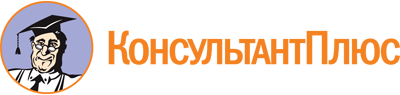 Постановление Правительства Мурманской области от 03.04.2024 N 216-ПП
"Об утверждении Порядка отбора социально ориентированных некоммерческих организаций Мурманской области для оказания информационной поддержки в форме содействия в создании официальных сайтов в информационно-телекоммуникационной сети "Интернет" и (или) обеспечении их функционирования путем использования федеральной государственной информационной системы "Единый портал государственных и муниципальных услуг (функций)"Документ предоставлен КонсультантПлюс

www.consultant.ru

Дата сохранения: 26.05.2024
 Направляем заявку на участие в отборе социально ориентированных некоммерческих организаций Мурманской области для оказания информационной поддержки в форме содействия в создании официальных сайтов в информационно-телекоммуникационной сети "Интернет" и (или) обеспечении их функционирования путем использования федеральной государственной информационной системы "Единый портал государственных и муниципальных услуг (функций)".Направляем заявку на участие в отборе социально ориентированных некоммерческих организаций Мурманской области для оказания информационной поддержки в форме содействия в создании официальных сайтов в информационно-телекоммуникационной сети "Интернет" и (или) обеспечении их функционирования путем использования федеральной государственной информационной системы "Единый портал государственных и муниципальных услуг (функций)".Прилагаемые документы:Прилагаемые документы:- копия учредительного документа (устава)- копия учредительного документа (устава)_________________________________________________________________(указать наименование некоммерческой организации);_________________________________________________________________(указать наименование некоммерческой организации);- документы (информация) о деятельности заявителя (по направлениям деятельности, указанным в п. 1.5 Порядка отбора социально ориентированных некоммерческих организаций Мурманской области для оказания информационной поддержки в форме содействия в создании официальных сайтов в информационно-телекоммуникационной сети "Интернет" и (или) обеспечении их функционирования путем использования федеральной государственной информационной системы "Единый портал государственных и муниципальных услуг (функций)") (информация об основных мероприятиях участника отбора за последний год, материалы, содержащие и (или) подтверждающие информацию о деятельности некоммерческой организации, размещенную в средствах массовой информации за прошедший год);- документы (информация) о деятельности заявителя (по направлениям деятельности, указанным в п. 1.5 Порядка отбора социально ориентированных некоммерческих организаций Мурманской области для оказания информационной поддержки в форме содействия в создании официальных сайтов в информационно-телекоммуникационной сети "Интернет" и (или) обеспечении их функционирования путем использования федеральной государственной информационной системы "Единый портал государственных и муниципальных услуг (функций)") (информация об основных мероприятиях участника отбора за последний год, материалы, содержащие и (или) подтверждающие информацию о деятельности некоммерческой организации, размещенную в средствах массовой информации за прошедший год);- документ, подтверждающий полномочия лица, подписавшего заявку (в случае если заявка подписана лицом, не указанным в Едином государственном реестре юридических лиц в качестве лица, имеющего право без доверенности действовать от имени участника отбора);- документ, подтверждающий полномочия лица, подписавшего заявку (в случае если заявка подписана лицом, не указанным в Едином государственном реестре юридических лиц в качестве лица, имеющего право без доверенности действовать от имени участника отбора);- выписка из единого государственного реестра юридических лиц;- выписка из единого государственного реестра юридических лиц;- справка налогового органа об исполнении налогоплательщиком (плательщиком сбора, налоговым агентом) обязанности по уплате налогов, сборов, страховых взносов, пеней, штрафов, процентов от _______ (указать дату);- справка налогового органа об исполнении налогоплательщиком (плательщиком сбора, налоговым агентом) обязанности по уплате налогов, сборов, страховых взносов, пеней, штрафов, процентов от _______ (указать дату);Настоящим подтверждаю, что _______________________________________Настоящим подтверждаю, что _______________________________________(наименование участника отбора)осуществляет в соответствии с учредительными документами следующие виды деятельности (выбрать нужное)осуществляет в соответствии с учредительными документами следующие виды деятельности (выбрать нужное)оказание помощи пострадавшим в результате стихийных бедствий, экологических, техногенных или иных катастроф, социальных, национальных, религиозных конфликтов, беженцам и вынужденным переселенцамблаготворительная деятельность, а также деятельность в области организации и поддержки благотворительности и добровольчества (волонтерства)деятельность в сфере патриотического, в том числе военно-патриотического, воспитания граждан Российской Федерациидеятельность в области образования, просвещения, науки, культуры, искусства, здравоохранения, профилактики и охраны здоровья граждан, пропаганды здорового образа жизни, улучшения морально-психологического состояния граждан, физической культуры и спорта и содействие указанной деятельности, а также содействие духовному развитию личности_________________________________________________________________(наименование участника отбора)обязуется предоставлять в Министерство развития Арктики и экономики Мурманской области информацию:Руководитель___________________подпись___________________________расшифровка подписиМ.П.М.П.М.П.N п/пКритерийМаксимальное значениеЗначения по критерию1Срок деятельности СОНКО15от 1 до 3 лет - 5 баллов;от 4 до 5 лет - 10 баллов;6 лет и более - 15 баллов2Количество реализованных проектов в течение трех предшествующих лет15до 3 - 5 баллов;от 4 до 8 - 10 баллов;более 8 - 15 баллов3Число фондов, в которые организацией поданы проекты (заявки) на получение грантового финансирования в течение трех предыдущих лет10нет - 0 баллов;1 фонд - 3 балла;2 фонда - 5 баллов;3 фонда - 8 баллов;4 и более фондов - 10 баллов4Доля проектов (заявок) организации, признанных победителями в конкурсах фондов в течение трех предыдущих лет12от 10 % до 20 % включительно - 3 балла;от 20 % до 40 % включительно - 5 баллов;от 40 % до 60 % включительно - 8 баллов;от 60 % до 80 % включительно - 10 баллов;от 80 % до 100 % - 12 баллов5Организация имеет статус некоммерческой организации - исполнителя общественно полезных услуг10да - 10 баллов;нет - 0 баллов